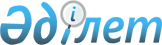 О внесении изменений в решение маслихата от 28 декабря 2013 года № 192 "О районном бюджете Амангельдинского района на 2014-2016 годы"Решение маслихата Амангельдинского района Костанайской области от 6 августа 2014 года № 263. Зарегистрировано Департаментом юстиции Костанайской области 12 августа 2014 года № 4996

      В соответствии со статьей 109 Бюджетного кодекса Республики Казахстан от 4 декабря 2008 года, статьей 6 Закона Республики Казахстан от 23 января 2001 года "О местном государственном управлении и самоуправлении в Республике Казахстан", Амангельдинский районный маслихат РЕШИЛ:



      1. Внести в решение маслихата от 28 декабря 2013 года № 192 "О районном бюджете Амангельдинского района на 2014-2016 годы" (зарегистрировано в Реестре государственной регистрации нормативных правовых актов № 4390, опубликовано 24 января 2013 года в газете "Аманкелді арайы") следующие изменения:



      пункт 1 указанного решения изложить в новой редакции:

      1. "Утвердить бюджет Амангельдинского района на 2014-2016 годы согласно приложениям 1, 2 и 3 соответственно, в том числе на 2014 год в следующих объемах:

      1) доходы – 1832368,5 тысяч тенге, в том числе по:

      налоговым поступлениям – 183113,0 тысяч тенге;

      неналоговым поступлениям – 6408,0 тысяч тенге;

      поступления от продажи основного капитала – 3524,0 тысяч тенге;

      поступлениям трансфертов – 1639323,5 тысячи тенге;

      2) затраты – 1838315,6 тысяч тенге;

      3) чистое бюджетное кредитование – 20365,7 тысяч тенге, в том числе:

      бюджетные кредиты – 25965,0 тысяч тенге;

      погашение бюджетных кредитов – 5599,3 тысяч тенге;

      4) сальдо по операциям с финансовыми активами – 0,0 тенге,

      в том числе: приобретение финансовых активов – 0,0 тенге;

      5) дефицит (профицит) бюджета – -26312,8 тысяч тенге;

      6) финансирование дефицита (использование профицита) бюджета – 26312,8 тысяч тенге.



      абзац шестой, девятый, десятый пункта 2 указанного решения изложить в новой редакции:

      "на развитие системы водоснабжения и водоотведения в сельских населенных пунктах в сумме – 168286,0 тысяч тенге;

      на реализацию мероприятий в рамках Дорожной карты занятости 2020 в сумме – 21728,1 тысяч тенге, из них:

      на обеспечение деятельности центров занятости населения в сумме – 14317,1 тысяч тенге.";



      приложение 1 и 5 к указанному решению изложить в новой редакции согласно приложениям 1, 2 к настоящему решению.



      2. Настоящее решение вводится в действие с 1 января 2014 года.      Председатель

      внеочередной сессии                        Олжагулова Ж.      Секретарь

      районного маслихата                        Саматов А.      СОГЛАСОВАНО:      Руководитель коммунального

      государственного учреждения

      "Отдел экономики и бюджетного

      планирования акимата

      Амангельдинского района"

      ___________________ М. Сакетов

Приложение 1           

к решению маслихата       

от 6 августа 2014 года № 263  Приложение 1            

к решению маслихата        

от 28 декабря 2013 года № 192   Районный бюджет Амангельдинского района на 2014 год

Приложение 2           

к решению маслихата       

от 6 августа 2014 года № 263  Приложение 5            

к решению маслихата        

от 28 декабря 2013 года № 192   Перечень бюджетных программ поселков, сел,

сельских округов Амангельдинского района на 2014 год
					© 2012. РГП на ПХВ «Институт законодательства и правовой информации Республики Казахстан» Министерства юстиции Республики Казахстан
				КатегорияКатегорияКатегорияКатегорияКатегорияСумма,

тысяч тенгеКлассКлассКлассКлассСумма,

тысяч тенгеПодклассПодклассПодклассСумма,

тысяч тенгеСпецификаСпецификаСумма,

тысяч тенгеНаименованиеСумма,

тысяч тенгеIІ. Доходы1832368,5100000Налоговые поступления183113,0101000Подоходный налог87956,0101200Индивидуальный подоходный налог87956,0103000Социальный налог74920,0103100Социальный налог74920,0104000Hалоги на собственность15378,0104100Hалоги на имущество4216,0104300Земельный налог1156,0104400Hалог на транспортные средства7612,0104500Единый земельный налог2394,0105000Внутренние налоги на товары, работы и услуги2737,0105200Акцизы836,0105300Поступления за использование природных и других ресурсов443,0105400Сборы за ведение предпринимательской и профессиональной деятельности1458,010800Обязательные платежи, взимаемые за совершение юридически значимых действий и (или) выдачу документов уполномоченными на то государственными органами или должностными лицами2122,0200000Неналоговые поступления6408,0201000Доходы от государственной собственности2596,6201100Поступления части чистого дохода государственных предприятий416,0201500Доходы от аренды имущества, находящегося в государственной собственности2172,0201700Вознаграждения по кредитам, выданным из государственного бюджета8,6202100Поступления от реализации товаров (работ, услуг) государственными учреждениями, финансируемыми из государственного бюджета10,0206000Прочие неналоговые поступления3801,4206100Прочие неналоговые поступления3801,4300000Поступления от продажи основного капитала3524,0301100Продажа государственного имущества, закрепленного за государственными учреждениями3515,0303100Продажа земли9,0400000Поступления трансфертов1639323,5402000Трансферты из вышестоящих органов государственного управления1639323,5402200Трансферты из областного бюджета1639323,5Функциональная группаФункциональная группаФункциональная группаФункциональная группаФункциональная группаСумма,

тысяч тенгеФункциональная подгруппаФункциональная подгруппаФункциональная подгруппаФункциональная подгруппаСумма,

тысяч тенгеАдминистратор бюджетных программАдминистратор бюджетных программАдминистратор бюджетных программСумма,

тысяч тенгеПрограммаПрограммаСумма,

тысяч тенгеНаименованиеСумма,

тысяч тенгеІІ. Затраты1838315,601Государственные услуги общего характера225066,81Представительные, исполнительные и другие органы, выполняющие общие функции государственного управления202114,0112Аппарат маслихата района (города областного значения)17059,1001Услуги по обеспечению деятельности маслихата района (города областного значения)13636,1003Капитальные расходы государственного органа3423,0122Аппарат акима района (города областного значения)89093,6001Услуги по обеспечению деятельности акима района (города областного значения)88241,6003Капитальные расходы государственного органа852,0123Аппарат акима района в городе, города районного значения, поселка, села, сельского округа95961,3001Услуги по обеспечению деятельности акима района в городе, города районного значения, поселка, села, сельского округа93291,3022Капитальные расходы государственного органа2670,02Финансовая деятельность13819,5452Отдел финансов района (города областного значения)13819,5001Услуги по реализации государственной политики в области исполнения бюджета района (города областного значения) и управления коммунальной собственностью района (города областного значения)13369,5010Приватизация, управление коммунальным имуществом, постприватизационная деятельность и регулирование споров, связанных с этим350,0018Капитальные расходы государственного органа100,05Планирование и статистическая деятельность9133,3453Отдел экономики и бюджетного планирования района (города областного значения)9133,3001Услуги по реализации государственной политики в области формирования и развития экономической политики, системы государственного планирования и управления района (города областного значения)9133,302Оборона4704,51Военные нужды4704,5122Аппарат акима района (города областного значения)4704,5005Мероприятия в рамках исполнения всеобщей воинской обязанности4704,504Образование1010089,11Дошкольное воспитание и обучение90341,4464Отдел образования района (города областного значения)90341,4009Обеспечение деятельности организаций дошкольного воспитания и обучения55248,3040Реализация государственного образовательного заказа в дошкольных организациях образования35093,12Начальное, основное среднее и общее среднее образование871402,8464Отдел образования района (города областного значения)871402,8003Общеобразовательное обучение853697,4006Дополнительное образование для детей17705,49Прочие услуги в области образования48344,9464Отдел образования района (города областного значения)48344,9001Услуги по реализации государственной политики на местном уровне в области образования10312,9005Приобретение и доставка учебников, учебно-методических комплексов для государственных учреждений образования района (города областного значения)10290,0015Ежемесячная выплата денежных средств опекунам (попечителям) на содержание ребенка-сироты (детей-сирот), и ребенка (детей), оставшегося без попечения родителей3038,0067Капитальные расходы подведомственных государственных учреждений и организаций24704,006Социальная помощь и социальное обеспечение130723,82Социальная помощь110860,3451Отдел занятости и социальных программ района (города областного значения)110860,3002Программа занятости17265,0005Государственная адресная социальная помощь10586,0006Оказание жилищной помощи215,0007Социальная помощь отдельным категориям нуждающихся граждан по решениям местных представительных органов14766,5010Материальное обеспечение детей-инвалидов, воспитывающихся и обучающихся на дому388,0014Оказание социальной помощи нуждающимся гражданам на дому3193,4016Государственные пособия на детей до 18 лет63443,4017Обеспечение нуждающихся инвалидов обязательными гигиеническими средствами и предоставление услуг специалистами жестового языка, индивидуальными помощниками в соответствии с индивидуальной программой реабилитации инвалида1003,09Прочие услуги в области социальной помощи и социального обеспечения19863,5451Отдел занятости и социальных программ района (города областного значения)19120,5001Услуги по реализации государственной политики на местном уровне в области обеспечения занятости и реализации социальных программ для населения18161,5011Оплата услуг по зачислению, выплате и доставке пособий и других социальных выплат959,0458Отдел жилищно-коммунального хозяйства, пассажирского транспорта и автомобильных дорог района (города областного значения)743,0050Реализация Плана мероприятий по обеспечению прав и улучшению качества жизни инвалидов743,007Жилищно-коммунальное хозяйство196270,81Жилищное хозяйство878,6458Отдел жилищно-коммунального хозяйства, пассажирского транспорта и автомобильных дорог района (города областного значения)878,6003Организация сохранения государственного жилищного фонда878,62Коммунальное хозяйство176286,0458Отдел жилищно-коммунального хозяйства, пассажирского транспорта и автомобильных дорог района (города областного значения)8000,0029Развитие системы водоснабжения и водоотведения8000,0472Отдел строительства, архитектуры и градостроительства района (города областного значения)168286,0058Развитие системы водоснабжения и водоотведения в сельских населенных пунктах168286,03Благоустройство населенных пунктов19106,2123Аппарат акима района в городе, города районного значения, поселка, села, сельского округа19106,2008Освещение улиц населенных пунктов4462,5009Обеспечение санитарии населенных пунктов1000,1011Благоустройство и озеленение населенных пунктов13643,608Культура, спорт, туризм и информационное пространство97840,61Деятельность в области культуры36913,6455Отдел культуры и развития языков района (города областного значения)36913,6003Поддержка культурно-досуговой работы36913,62Спорт8890,7465Отдел физической культуры и спорта района (города областного значения)8890,7001Услуги по реализации государственной политики на местном уровне в сфере физической культуры и спорта4758,6005Развитие массового спорта и национальных видов спорта1596,5006Проведение спортивных соревнований на районном (города областного значения) уровне318,0007Подготовка и участие членов сборных команд района (города областного значения) по различным видам спорта на областных спортивных соревнованиях2217,63Информационное пространство40167,0455Отдел культуры и развития языков района (города областного значения)37967,0006Функционирование районных (городских) библиотек37457,0007Развитие государственного языка и других языков народа Казахстана510,0456Отдел внутренней политики района (города областного значения)2200,0002Услуги по проведению государственной информационной политики через газеты и журналы2200,09Прочие услуги по организации культуры, спорта, туризма и информационного пространства11869,3455Отдел культуры и развития языков района (города областного значения)5865,0001Услуги по реализации государственной политики на местном уровне в области развития языков и культуры5865,0456Отдел внутренней политики района (города областного значения)6004,3001Услуги по реализации государственной политики на местном уровне в области информации, укрепления государственности и формирования социального оптимизма граждан5704,3003Реализация мероприятий в сфере молодежной политики300,010Сельское, водное, лесное, рыбное хозяйство, особо охраняемые природные территории, охрана окружающей среды и животного мира, земельные отношения77742,61Сельское хозяйство23880,4453Отдел экономики и бюджетного планирования района (города областного значения)8477,0099Реализация мер по оказанию социальной поддержки специалистов8477,0473Отдел ветеринарии района (города областного значения)15403,4001Услуги по реализации государственной политики на местном уровне в сфере ветеринарии5005,0006Организация санитарного убоя больных животных8260,4007Организация отлова и уничтожения бродячих собак и кошек1321,0010Проведение мероприятий по идентификации сельскохозяйственных животных817,06Земельные отношения7456,2463Отдел земельных отношений района (города областного значения)7456,2001Услуги по реализации государственной политики в области регулирования земельных отношений на территории района (города областного значения)7456,29Прочие услуги в области сельского, водного, лесного, рыбного хозяйства, охраны окружающей среды и земельных отношений46406,0473Отдел ветеринарии района (города областного значения)46406,0011Проведение противоэпизоотических мероприятий46406,011Промышленность, архитектурная, градостроительная и строительная деятельность7892,92Архитектурная, градостроительная и строительная деятельность7892,9472Отдел строительства, архитектуры и градостроительства района (города областного значения)7892,9001Услуги по реализации государственной политики в области строительства, архитектуры и градостроительства на местном уровне7833,9015Капитальные расходы государственного органа59,012Транспорт и коммуникации45559,51Автомобильный транспорт45559,5458Отдел жилищно-коммунального хозяйства, пассажирского транспорта и автомобильных дорог района (города областного значения)45559,5023Обеспечение функционирования автомобильных дорог45559,513Прочие42313,49Прочие42313,4123Аппарат акима района в городе, города районного значения, поселка, села, сельского округа17340,0040Реализация мер по содействию экономическому развитию регионов в рамках Программы "Развитие регионов"17340,0452Отдел финансов района (города областного значения)1931,0012Резерв местного исполнительного органа района (города областного значения)1931,0454Отдел предпринимательства и сельского хозяйства района (города областного значения)13894,2001Услуги по реализации государственной политики на местном уровне в области развития предпринимательства и сельского хозяйства13894,2458Отдел жилищно-коммунального хозяйства, пассажирского транспорта и автомобильных дорог района (города областного значения)9148,2001Услуги по реализации государственной политики на местном уровне в области жилищно-коммунального хозяйства, пассажирского транспорта и автомобильных дорог7048,2013Капитальные расходы государственного органа2100,014Обслуживание долга8,61Обслуживание долга8,6452Отдел финансов района (города областного значения)8,6013Обслуживание долга местных исполнительных органов по выплате вознаграждений и иных платежей по займам из областного бюджета8,615Трансферты103,01Трансферты103,0452Отдел финансов района (города областного значения)103,0006Возврат неиспользованных (недоиспользованных) целевых трансфертов103,0ІІІ. Чистое бюджетное кредитование20365,710Сельское, водное, лесное, рыбное хозяйство, особо охраняемые природные территории, охрана окружающей среды и животного мира, земельные отношения25965,01Сельское хозяйство25965,0453Отдел экономики и бюджетного планирования района (города областного значения)25965,0006Бюджетные кредиты для реализации мер социальной поддержки специалистов25965,0КатегорияКатегорияКатегорияКатегорияКатегорияСумма,

тысяч тенгеКлассКлассКлассКлассСумма,

тысяч тенгеПодклассПодклассПодклассСумма,

тысяч тенгеСпецификаСпецификаСумма,

тысяч тенгеНаименованиеСумма,

тысяч тенге5Погашение бюджетных кредитов5599,301Погашение бюджетных кредитов5599,31Погашение бюджетных кредитов, выданных из государственного бюджета5599,313Погашение бюджетных кредитов, выданных из местного бюджета физическим лицам5599,3IV. Сальдо по операциям с финансовыми активами0,0V. Дефицит (профицит) бюджета-26312,8VI. Финансирование дефицита (использование профицита) бюджета26312,8Функциональная группаФункциональная группаФункциональная группаФункциональная группаФункциональная группаСумма,

тысяч тенгеФункциональная подгруппаФункциональная подгруппаФункциональная подгруппаФункциональная подгруппаСумма,

тысяч тенгеАдминистратор бюджетных программАдминистратор бюджетных программАдминистратор бюджетных программСумма,

тысяч тенгеПодпрограммаПодпрограммаСумма,

тысяч тенгеНаименованиеСумма,

тысяч тенге01Государственные услуги общего характера93861,31Представительные, исполнительные и другие органы, выполняющие общие функции государственного управления93861,3123Аппарат акима Амантогайского сельского округа Амангельдинского района8400,4001Услуги по обеспечению деятельности акима района в городе, города районного значения, поселка, села, сельского округа8400,4123Аппарат акима Амангельдинского сельского округа Амангельдинского района17837,6001Услуги по обеспечению деятельности акима района в городе, города районного значения, поселка, села, сельского округа17267,6022Капитальные расходы государственного органа570,0123Аппарат акима села Аксай Амангельдинского района7376,8001Услуги по обеспечению деятельности акима района в городе, города районного значения, поселка, села, сельского округа7376,8022Капитальные расходы государственного органа2100,0123Аппарат акима села Тасты Амангельдинского района7622,1001Услуги по обеспечению деятельности акима района в городе, города районного значения, поселка, села, сельского округа7622,1123Аппарат акима Кабыргинского сельского округа Амангельдинского района6283,0001Услуги по обеспечению деятельности акима района в городе, города районного значения, поселка, села, сельского округа6283,0123Аппарат акима Уштогайского сельского округа Амангельдинского района7918,7001Услуги по обеспечению деятельности акима района в городе, города районного значения, поселка, села, сельского округа7918,7123Аппарат акима Кумкешуского сельского округа Амангельдинского района7304,6001Услуги по обеспечению деятельности акима района в городе, города районного значения, поселка, села, сельского округа7304,6123Аппарат акима Байгабылского сельского округа Амангельдинского района7382,4001Услуги по обеспечению деятельности акима района в городе, города районного значения, поселка, села, сельского округа7382,4123Аппарат акима Карасуского сельского округа Амангельдинского района8084,3001Услуги по обеспечению деятельности акима района в городе, города районного значения, поселка, села, сельского округа8084,3123Аппарат акима Карынсалдинского сельского округа Амангельдинского района6787,4001Услуги по обеспечению деятельности акима района в городе, города районного значения, поселка, села, сельского округа6787,4123Аппарат акима Урпекского сельского округа Амангельдинского района8864,0001Услуги по обеспечению деятельности акима района в городе, города районного значения, поселка, села, сельского округа8864,007Жилищно-коммунальное хозяйство19106,23Благоустройство населенных пунктов19106,2123Аппарат акима Амангельдинского сельского округа Амангельдинского района18243,7008Освещение улиц населенных пунктов3600,0009Обеспечение санитарии населенных пунктов1000,1011Благоустройство и озеленение населенных пунктов13643,6123Аппарат акима Урпекского сельского округа Амангельдинского района140,0008Освещение улиц населенных пунктов140,0123Аппарат акима Байгабылского сельского округа Амангельдинского района120,0008Освещение улиц населенных пунктов120,0123Аппарат акима Амантогайского сельского округа Амангельдинского района151,0008Освещение улиц населенных пунктов151,0123Аппарат акима Карасуского сельского округа Амангельдинского района170,0008Освещение улиц населенных пунктов170,0123Аппарат акима Кумкешуского сельского округа Амангельдинского района120,0008Освещение улиц населенных пунктов120,0123Аппарат акима села Аксай Амангельдинского района83,0008Освещение улиц населенных пунктов83,0123Аппарат акима Уштогайского сельского округа Амангельдинского района78,5008Освещение улиц населенных пунктов78,513Прочие17340,09Прочие17340,0123Аппарат акима Амангельдинского сельского округа Амангельдинского района2840,0040Реализация мер по содействию экономическому развитию регионов в рамках Программы "Развитие регионов"2840,0123Аппарат акима села Аксай Амангельдинского района600,0040Реализация мер по содействию экономическому развитию регионов в рамках Программы "Развитие регионов"600,0123Аппарат акима Байгабылского сельского округа Амангельдинского района4117,0040Реализация мер по содействию экономическому развитию регионов в рамках Программы "Развитие регионов"4117,0123Аппарат акима Амантогайского сельского округа Амангельдинского района3500,0040Реализация мер по содействию экономическому развитию регионов в рамках Программы "Развитие регионов"3500,0123Аппарат акима Уштогайского сельского округа Амангельдинского района900,0040Реализация мер по содействию экономическому развитию регионов в рамках Программы "Развитие регионов"900,0123Аппарат акима села Тасты Амангельдинского района600,0040Реализация мер по содействию экономическому развитию регионов в рамках Программы "Развитие регионов"600,0123Аппарат акима Кабыргинского сельского округа Амангельдинского района400,0040Реализация мер по содействию экономическому развитию регионов в рамках Программы "Развитие регионов"400,0123Аппарат акима Карасуского сельского округа Амангельдинского района4383,0040Реализация мер по содействию экономическому развитию регионов в рамках Программы "Развитие регионов"4383,0